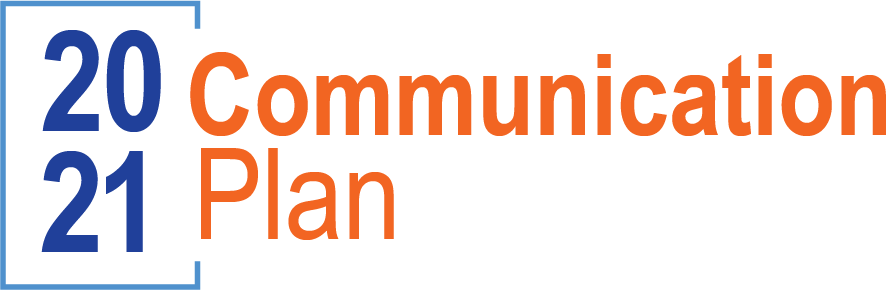 JanuaryAdmin email | User email QBRWebinarLunch and LearnFebruaryAdmin email | User email QBRWebinarLunch and LearnMarchAdmin email | User email QBRWebinarLunch and LearnAprilAdmin email | User email QBRWebinarLunch and LearnMayAdmin email | User email QBRWebinarLunch and LearnJuneAdmin email | User email QBRWebinarLunch and LearnJulyAdmin email | User email QBRWebinarLunch and LearnAugustAdmin email | User email QBRWebinarLunch and LearnSeptemberAdmin email | User email QBRWebinarLunch and LearnOctoberAdmin email | User email QBRWebinarLunch and LearnNovemberAdmin email | User email QBRWebinarLunch and LearnDecemberAdmin email | User email QBRWebinarLunch and Learn